附件宣讲活动安排10月26日  9:00—16:45课程一：商标国际注册与保护课程简介：从商标国际注册的重要性、马德里体系简介、马德里商标国际注册操作实务三个方面，结合审查实践和典型案例，介绍商标国际注册及海外布局。专家简介：李妍，国家知识产权局标局国际注册一处三级主任科员。2018年进入商标局国际一处工作，从事马德里商标国际注册审查工作，曾多次为商标注册便利化宣讲、地方商标受理窗口培训等活动授课。课程二：商标撤三程序介绍课程简介：介绍注册商标连续三年不使用撤销制度，并对撤三现状进行分析，通过一些典型案例，从商标的使用主体、商标的使用意图等方面对撤三使用证据的认定进行说明分析。专家简介：倪婷婷，国家知识产权局国家商标局审查四处四级调研员，自2008年开始，一直从事撤销连续三年不使用案件的审查工作，现负责对北京审协中心撤三审查的监督管理和指导，曾多次赴各审协中心对新入职人员进行业务培训，随商标局注册便利化宣讲团赴杭州、洛阳等城市进行便利化宣讲。课程三：集体证明商标课程简介：通过对集体商标、证明商标概念的讲授， 介绍集体商标和证明商标申请注册不同于普通商标申请的特殊要求和审查标准;介绍地理标志概念及地理标志申请要件，并通过实例，介绍地理标志集体(证明)商标的注册申请应注意的问题。专家简介：肖翠兰，国家知识产权局商标局审查五处一级调研员。1988年毕业于中国人民大学，1993年调入原国家工商总局商标局工作，任审查处审查员。2003年后历任商标局申请受理处、审查三处、地理标志处副处长，地理标志处调研员。先后从事商标申请、注册、异议裁定、集体商标证明商标、地理标志的审查及官方标志备案、特殊标志登记、奥林匹克标志公告工作。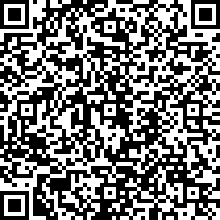 微信扫码进入直播